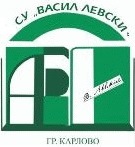 Открито през 1887 година									гр. Карлово, ул. „Стремски полк” № 6							                       тел./факс 0335 95593                                                                                               e-mail: sou_v_levski@abv.bg                                                                                Код по Админ: 1601301             УТВЪРЖДАВАМ:               МАРИАНА МАНЧЕВА               ДИРЕКТОР 	ГОДИШНО ТЕМАТИЧНО РАЗПРЕДЕЛЕНИЕПО ИНФОРМАЦИОННИ ТЕХНОЛОГИИЗадължителна подготовкаКлас: VIIIУчебна година:  2016/2017Хорариум:   1 ч.    /    34 ч.                         (седмичен / годишен)                            						 Изготвил:                     							                 Пенка ИвановаЯдроТеми и подтемиТеми и подтемиБрой часовеБрой часовеСрокОчаквани резултати по темиОчаквани резултати по темиОсновни понятия по темиЗабележкиЯдроТеми и подтемиТеми и подтемиБрой часовеБрой часовеСрокОчаквани резултати по темиОчаквани резултати по темиОсновни понятия по темиЗабележкиЯдроТеми и подтемиТеми и подтемитеор.упр.СрокОчаквани резултати по темиОчаквани резултати по темиОсновни понятия по темиЗабележки12233455671. Инструктаж. Начален преговор1. Инструктаж. Начален преговор115.09-23.09Определяне на нивото на Определяне на нивото на подготовка на учениците от подготовка на учениците от 2. Входно ниво2. Входно ниво126.09-30.09обучението по ИТ до 7-ми кл.обучението по ИТ до 7-ми кл.Електронна3. Компютърни мрежи3. Компютърни мрежи13.10-7.10Придобиване на знания за Придобиване на знания за сървър, клиенткомуникациянай-разпространените топологиинай-разпространените топологиикомутатор - хъбна локалните мрежи, техните на локалните мрежи, техните включвател - суичпредимства и недостатъци.предимства и недостатъци.маршрутизатор - рутерЗапознаване с различните Запознаване с различните коаксиален кабелмрежови устройства и свързващимрежови устройства и свързващиусукана двойкаелементи и тяхното предназнач.елементи и тяхното предназнач.работна станцияПридобиване на умения заПридобиване на умения замрежови ресурсиадминистриране на ЛМ;администриране на ЛМ;поделени ресурси4. Основни дейности в 4. Основни дейности в 110.10-14.10за организация на достъпа доза организация на достъпа дониво на достъплокална мрежалокална мрежаресурси в мрежата, инсталиранересурси в мрежата, инсталиранемрежов принтери използване на мрежов принтери използване на мрежов принтерЗапознаване с архитектурата,Запознаване с архитектурата,интернет доставчициорганизацията и правила за рабоорганизацията и правила за рабоgatewayта в глобалната мрежа.та в глобалната мрежа.слотове на OSI модел5. Същност и структура на 5. Същност и структура на 117.10-21.10Придобиване на знания и Придобиване на знания и IP адресинтернетинтернетумения за изп. на услугите,умения за изп. на услугите,URL адрескоито предоставя.които предоставя.domain адрес6. Защита на данните в6. Защита на данните в124.10-28.10Запознаване с принципите, осн.Запознаване с принципите, осн.неоторизиран достъпмрежова средамрежова среданачини и средства за защитаначини и средства за защитаантивирусен софтуерна КМ от неоторизиран външенна КМ от неоторизиран външенсканиращ софтуердостъп и защита от вирусидостъп и защита от вирусивирусзони на сигурност7,8. Обмен и съхр. на файлове в 7,8. Обмен и съхр. на файлове в 131.10-4.11Запознаване с възможноститеЗапознаване с възможноститесподеляне на папкиИнтернетИнтернет18.11-11.11за обмен на файлове в ЛМ иза обмен на файлове в ЛМ инива на достъп до ресурситеИнтернетИнтернетftp - сървър и клиент9. Упражнение върху обмен и9. Упражнение върху обмен и114.11-18.11съхранение на файлове всъхранение на файлове винтернетинтернет10. Контрол и оценяване10. Контрол и оценяване121.11-25.11Компютърна система11. Операционна система11. Операционна система128.112.12Придобиване на знания и уменияПридобиване на знания и уменияОСКомпютърна системаза описание на възможностите за описание на възможностите графичен интерфейсКомпютърна системаи предн. на ОС и връзката им си предн. на ОС и връзката им свидове софтуерКомпютърна системаизискванията към параметрите изискванията към параметрите функции на ОСна КСна КСмин. препоръчителни х-ки12,13. Мобилни комуникации и 12,13. Мобилни комуникации и 15.12-9.12Разбира как работят съвр. моб. тел.,Разбира как работят съвр. моб. тел.,мобилни комуникации, клеткаприложенияприложения112.12-16.12знае различните поколения моб. мрежи,знае различните поколения моб. мрежи,базова станция, мобилнипознава осн. възм. на смартфона,познава осн. възм. на смартфона,мрежи, сим карта, смартфон,инсталира моб. приложения,инсталира моб. приложения,мобилни ОС, мобилни прило-зарежда уеб сайт през моб. телефон.зарежда уеб сайт през моб. телефон.жения, емулатор.Запознаване с възможноститеЗапознаване с възможноститестъпки при инсталиране и за инсталиране и деинсталиранеза инсталиране и деинсталиранедеинсталиране на приложнина потребителски софтуер.на потребителски софтуер.програми14. Инсталиране на софтуер14. Инсталиране на софтуер119.12-23.12Създаване на препратки към по-Създаване на препратки към по-препраткачесто използвани програми, често използвани програми, файлове с данни ифайлове с данни ипериферни устройствапериферни устройства15. Търсене на файлове15. Търсене на файлове15.01-13.01Придобиване на знания и уменияПридобиване на знания и уменияфайлов организаторза търсене на файловеза търсене на файловекатегории и критерии прии папки по зададени критериии папки по зададени критериитърсене на информацияфизическо и логическоиме на файл16. Архивиране на данни16. Архивиране на данни116.01-20.01Запознаване с предназначениетоЗапознаване с предназначениетодекомпресиранена компресирането и декомпрес.на компресирането и декомпрес.на даннитена даннитеПридобиване на умения за рабоПридобиване на умения за рабовидове архивиращи17. Пренасяне на архивирани 17. Пренасяне на архивирани 123.01-27.01та с архивиращите програми.та с архивиращите програми.програмиданниданниЗапознаване с възможностите заЗапознаване с възможностите засъздаване на само разархивиращсъздаване на само разархивиращ18. Упражнение върху 17. и 18.18. Упражнение върху 17. и 18.130.01-3.02се архивсе архивВТОРИ УЧЕБЕН СРОКВТОРИ УЧЕБЕН СРОКВТОРИ УЧЕБЕН СРОКВТОРИ УЧЕБЕН СРОКВТОРИ УЧЕБЕН СРОКВТОРИ УЧЕБЕН СРОКВТОРИ УЧЕБЕН СРОКВТОРИ УЧЕБЕН СРОКВТОРИ УЧЕБЕН СРОКВТОРИ УЧЕБЕН СРОК19. Контрол и оценяване19. Контрол и оценяване19.02-17.029.02-17.02Информация20. Основни етапи в20. Основни етапи в120.02-24.0220.02-24.02Запознаване с целите на уебдизайниразработка на сайтразработка на сайтуебдизайна и основните фази в статичен сайтинформа-разработката на интернет сайтдинамичен сайтционнисъс статично съдържаниепрограмни езицидейности21. Технологии и софтуер за21. Технологии и софтуер заи редакториразработване на уеб сайтразработване на уеб сайт127.02-2.0327.02-2.03за създаване на сайтове22. Създаване на уеб сайт22. Създаване на уеб сайт16.03-10.036.03-10.03Придобиване на знания за изп. специализирани програми за23. Създаване на уеб сайт23. Създаване на уеб сайт113.03-17.0313.03-17.03на редактор за създаване на създаване на сайтове24. Създаване на уеб сайт24. Създаване на уеб сайт120.03-24.0320.03-24.03интернет стр. без въвежданена програмен код. 15 мин. оценяване15 мин. оценяване25. Публикуване на уеб сайт25. Публикуване на уеб сайт127.03-31.0327.03-31.03Запознаване с необходиматауебсървърпоследователност от стъпки захостингпубликуване на интернет стр.споделен уебхостингпридобиване на умения идомейносъзнаване на отговорносттаподдомейнза публ. им Компютърна система26, 27. Развитие на компютърната26, 27. Развитие на компютърната113.04-7.043.04-7.04Запознаване с основните етапи вблоково схема на КСКомпютърна систематехникатехника18.04-21.0418.04-21.04развитието на компютърната осн. ел. на компютърнатаКомпютърна систематехника и българския принос.конфигурацияКомпютърна системаЗатвърждаване на знанията завидове устройстваосновните устройства на КС ипринципа на работа на РС.28. Компютърни конфигурации28. Компютърни конфигурации124.04-28.0424.04-28.04Придобиване на умения за технически параметри и осн.описване на необходимитехарактеристики на ел. итехнически параметри на устройствата на КСкомпютърната конфигурация задома и офиса29. Съвременни периферни 29. Съвременни периферни 12.05-5.052.05-5.05Познава различните съвременни перифер-управление с жестовеустройстваустройствани устройства и тяхното предназначение,документна камераразличава различните групи съвременниIP видеокамерепериферни устройства3Д скенерибиометрични системицифрови писалкихолограмни проектори3Д принтеристатични дискови у-ваИнформация30. Работа по проект в екип30. Работа по проект в екип18.05-12.058.05-12.05Затвърдяване на придобитите етични и правни нормиизнания и умения за реализиране,зачитане на чужди мненияинформа-представяне и защите на групов ционнипроектдейности31. Изходно ниво31. Изходно ниво115.05-18.0515.05-18.05Определяне на нивото на авторски праваподготовка на учениците от обучението по ИТ в 8-ми кл.32,33,34 Проект - "Рекламно-32,33,34 Проект - "Рекламно-129.05-2.0629.05-2.06информационна кампания"информационна кампания"15.06-9.065.06-9.06112.06-15.0612.06-15.06